Европейская экономическая комиссияКомитет по внутреннему транспортуВсемирный форум для согласования правил
в области транспортных средствРабочая группа по вопросам торможения и ходовой частиВосьмидесятая сессияЖенева, 15–18 сентября 2015 годаПункт 5 a) предварительной повестки дняТорможение мотоциклов – Правила № 78		Предложение по дополнению 3 к поправкам серии 03 
к Правилам № 78 (Единообразные предписания, касающиеся официального утверждения транспортных средств категории L в отношении торможения)		Представлено экспертом от Европейской комиссии*	Воспроизведенный ниже текст был подготовлен экспертом от Европейской комиссии на основе документа GRRF-79-16 в целях внесения поправок, предусматривающих включение остальных категорий транспортных средств в положения, регламентирующие испытания антиблокировочных тормозных систем (АБС), в соответствии с решением, принятым на семьдесят девятой сессии GRRF. Изменения к существующему тексту Правил выделены жирным шрифтом, а текст, подлежащий исключению, − зачеркнут.	I.	Предложение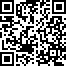 Пункт 1 изменить следующим образом:"1.			…	Настоящие Правила применяются к транспортным средствам категории L1.	…"Пункт 2.6 изменить следующим образом:"2.6	"Комбинированная тормозная система (КТС)" означает:	для транспортных средств категорий L1 и L3 – систему рабочего тормоза, в которой не менее двух тормозов на разных колесах приводятся в действие с помощью одного органа управления.	для транспортных средств категорий L2, L5, L6 и L7 – систему рабочего тормоза, в которой тормоза на всех колесах приводятся в действие с помощью одного органа управления;	…"Пункт 5.1.4 изменить следующим образом:"5.1.4 	Система стояночного тормоза	При наличии системы стояночного тормоза она должна удерживать транспортное средство в неподвижном положении на поверхности с уклоном, предписанным в пункте 1.1.4 приложения 3.	Система стояночного тормоза должна:a)	иметь орган управления, отдельный от органов управления системой рабочего тормоза; иb)	удерживаться в заблокированном состоянии только механическими средствами.	Конфигурация транспортного средства должна быть такой, чтобы мотоциклист мог приводить в действие систему стояночного тормоза из нормального для вождения положения.	В случае транспортных средств категорий L2, L4, L5, L6 и L7 испытание системы стояночного тормоза проводится в соответствии с пунктом 8 приложения 3".Пункт 5.1.7 изменить следующим образом:"5.1.7	Трехколесные транспортные средства категории L2 и четырехколесные транспортные средства категории L6 должны быть оборудованы системой стояночного тормоза, а также одной из следующих систем рабочего тормоза:	…"Пункт 5.1.8 изменить следующим образом:"5.1.8	Транспортные средства категории L5 и транспортные средства категории L7 должны быть оборудованы:"Приложение 3, Пункт 1.1.5 изменить следующим образом:"1.1.5	Ширина испытательной полосы:	Для двухколесных транспортных средств (транспортных средств категорий L1 и L3) ширина испытательной полосы должна составлять 2,5 м. 	Для трехколесных и четырехколесных транспортных средств (транспортных средств категорий L2, L4, L5, L6 и L7) ширина испытательной полосы должна составлять 2,5 м плюс ширина транспортного средства."Пункт 3.2 изменить следующим образом:"3.2.	Условия и процедура испытания: 	a)	Начальная температура тормоза:    ≥55°C и ≤100°C;	b)	Испытательная скорость: 	i)	транспортные средства категорий L1, L2 и L6: 40 км/ч или 0,9 Vmax в зависимости от того, какая из этих величин меньше;	ii)	транспортные средства категорий L3, L4, L5 и L7: 60 км/ч или 0,9 Vmax в зависимости от того, какая из этих величин меньше.	c)	Применение тормозов:	i)	каждый орган управления системой рабочего тормоза приводят в действие раздельно;d)	Тормозное усилие:	i)	Ручное управление: 	≤200 Н;	ii)	ножное управление:	 ≤350 Н для транспортных средств категорий L1, L2, L3, L4 и L6;						≤500 Н для транспортных средств категорий L5 и L7;			…"Пункт 3.3 изменить следующим образом:"3.3			Требования к эффективности торможения:			При проведении испытания тормозов согласно процедуре испытания, изложенной в пункте 3.2, тормозной путь должен соответствовать показателю, предусмотренному в колонке 2, или СЗПЗ должен соответствовать показателю, указанному в колонке 3 нижеследующей таблицы:Пункт 4.1 изменить следующим образом:"4.1			Состояние транспортного средства:			a)	Испытание применяют для транспортных средств категорий L3, L4, L5 и L7;			…" Пункт 4.2 изменить следующим образом:"4.2 			Условия и процедура испытания:			…			d)	Тормозное усилие:				Ручное управление:	≤250 Н;				Ножное управление:	≤400 Н для транспортных средств категорий L3 и L4;								≤500 Н для транспортных средств категорий L5 и L7;			…"Пункт 5.1 изменить следующим образом:"5.1			Состояние транспортного средства:			a)	Испытание применяют для транспортных средств категорий L3, L4, L5 и L7;			…"Пункт 5.2 изменить следующим образом:"5.2			Условия и процедура испытания:			…			d)	Тормозное усилие:				Ручное управление:	≤200 Н;				Ножное управление:	≤350 Н для транспортных средств категорий L3 и L4;								≤500 Н для транспортных средств категорий L5 и L7;			…"Пункт 7.1 изменить следующим образом:"7.1			Общие положения: 			…			b)	Испытание применяют к транспортным средствам категорий L3, L4, L5 и L7;			…"Пункт 7.2.2 изменить следующим образом: "7.2.2		Условия и процедура испытания:			…			d)	Тормозное усилие:				Ручное управление:	≤200 Н;				Ножное управление:	≤350 Н для транспортных средств категорий L3 и L4;								≤500 Н для транспортных средств категории L5 и L7;			…"Пункт 8.1 изменить следующим образом:"8.1			Состояние транспортного средства:			a)	испытание применяют к транспортным средствам категорий L2, L4, L5 и L7;			…"Пункт 9.1 изменить следующим образом:"9.1			Общие положения:			a)	Испытания применяют только к АБС, если они установленыным на транспортных средствах категорий L1 и L3;			…"Пункт 10.2 изменить следующим образом:"10.2			Состояние транспортного средства:			a)	испытание применяют к транспортным средствам категорий L3, L4, L5 и L7;			…"Пункт 11.3 изменить следующим образом:"11.3			Требования к эффективности торможения			…			…"Пункт 12.3 изменить следующим образом:"12.3			Требования к эффективности торможения			…"Добавление 1, Пункт 1.2 изменить следующим образом:"1.2			Состояние транспортного средства:			a)	испытание применяют к транспортным средствам всех категорий;…"	II.	Обоснование1.	Данное предложение имеет целью согласовать уровень безопасности с тем уровнем, который применяется в настоящее время в Европейском союзе и который обеспечивается АБС на транспортных средствах категории L, а не только на двухколесных транспортных средствах. 2.	Требования к АБС на трехколесных транспортных средствах уже закреплены в Директиве 93/14/EEC и применяются на четырехколесных транспортных средствах в соответствии с Рамочными директивами 92/61/EEC и 2002/24/EC.  3.	В настоящее время в Правилах ООН № 78 они отсутствуют и в этой связи включаются в них на основании данного предложения.4.	Хотя требования в Правилах ориентированы в какой-то степени на двухколесные транспортные средства (например, отсутствие ссылки на четырехколесные транспортные средства), их можно и следует применять к транспортным средствам категорий L6 и L7, что практикуется в ЕС уже в течение многих лет.Колонка 1Колонка 2Колонка 3Категория транспортного средстваТОРМОЗНОЙ ПУТЬ (S)
(Когда V представляет собой заданную испытательную скорость в км/ч, а S – предписанный тормозной путь в метрах)СЗПЗЕдиная тормозная система, торможение только при помощи тормоза переднего (передних) колеса (колес):Единая тормозная система, торможение только при помощи тормоза переднего (передних) колеса (колес):Единая тормозная система, торможение только при помощи тормоза переднего (передних) колеса (колес):Единая тормозная система, торможение только при помощи тормоза переднего (передних) колеса (колес):L1S ≤ 0,1 V + 0,0111 V2≥3,4 м/с2L2 и L6S ≤ 0,1 V + 0,0143 V2≥2,7 м/с2L3S ≤ 0,1 V + 0,0087 V2≥4,4 м/с2L5 и L7Не применяетсяНе применяетсяL4S ≤ 0,1 V + 0,0105 V2≥3,6 м/с2Единая тормозная система, торможение только при помощи тормоза заднего (задних) колеса (колес):Единая тормозная система, торможение только при помощи тормоза заднего (задних) колеса (колес):Единая тормозная система, торможение только при помощи тормоза заднего (задних) колеса (колес):Единая тормозная система, торможение только при помощи тормоза заднего (задних) колеса (колес):L1S ≤ 0,1 V + 0,0143 V2≥2,7 м/с2L2 и L6S ≤ 0,1 V + 0,0143 V2≥2,7 м/с2L3S ≤ 0,1 V + 0,0133 V2≥2,9 м/с2L5 и L7Не применяетсяНе применяетсяL4S ≤ 0,1 V + 0,0105 V2≥3,6 м/с2Транспортные средства с КТС или раздельными системами рабочего тормоза:  груженое и легкогруженое транспортное средство:  Транспортные средства с КТС или раздельными системами рабочего тормоза:  груженое и легкогруженое транспортное средство:  Транспортные средства с КТС или раздельными системами рабочего тормоза:  груженое и легкогруженое транспортное средство:  Транспортные средства с КТС или раздельными системами рабочего тормоза:  груженое и легкогруженое транспортное средство:  L1 L2 и L6S ≤ 0,1 V + 0,0087 V2≥4,4 м/с2L3S ≤ 0,1 V + 0,0076 V2 ≥5,1 м/с2L5 и L7S ≤ 0,1 V + 0,0077 V2≥5,0 м/с2L4S ≤ 0,1 V + 0,0071 V2≥5,4 м/с2Транспортные средства с КТС - системы вспомогательного рабочего тормоза:Транспортные средства с КТС - системы вспомогательного рабочего тормоза:Транспортные средства с КТС - системы вспомогательного рабочего тормоза:Транспортные средства с КТС - системы вспомогательного рабочего тормоза:ВСЕS ≤ 0,1 V + 0,0154 V2≥2,5 м/с2Колонка 1Колонка 2Колонка 3Категория транспортного средстваТОРМОЗНОЙ ПУТЬ (S)(Где V – заданная испытательная скорость в км/ч и S – предписанный тормозной путь в метрах)СЗПЗЕдиная тормозная системаЕдиная тормозная системаЕдиная тормозная системаЕдиная тормозная системаL1S ≤  0,1 V + 0,0143 V2≥2,7 м/с2L2 и L6S ≤  0,1 V + 0,0143 V2≥2,7 м/с2L3S ≤  0,1 V + 0,0133 V2≥2,9 м/с2L4S ≤  0,1 V + 0,0105 V2≥3,6 м/с2Транспортные средства, оснащенные комбинированной тормозной системой или раздельной системой рабочего тормозаТранспортные средства, оснащенные комбинированной тормозной системой или раздельной системой рабочего тормозаТранспортные средства, оснащенные комбинированной тормозной системой или раздельной системой рабочего тормозаТранспортные средства, оснащенные комбинированной тормозной системой или раздельной системой рабочего тормозаВСЕS ≤  0,1 V + 0,0154 V2≥2,5 м/с2Колонка 1Колонка 2Колонка 3Категория транспортного средстваТОРМОЗНОЙ ПУТЬ (S)(Где V – заданная испытательная скорость в км/ч и S – предписанный тормозной путь в метрах)СЗПЗТорможение только переднего(их) колеса (колес)Торможение только переднего(их) колеса (колес)Торможение только переднего(их) колеса (колес)L1S ≤ 0,1 V + 0,0111 V2≥ 3,4 м/с2L2 и L6S ≤ 0,1 V + 0,0143 V2≥ 2,7 м/с2L3S ≤ 0,1 V + 0,0087 V2≥4,4 м/с2L4S ≤ 0,1 V + 0,0105 V2≥3,6 м/с2L5 и L7S ≤ 0,1 V + 0,0117 V2≥3,3 м/с2Торможение только заднего(их) колеса (колес)Торможение только заднего(их) колеса (колес)Торможение только заднего(их) колеса (колес)L1S ≤ 0,1 V + 0,0143 V2≥2,7 м/с2L2 и L6S ≤ 0,1 V + 0,0143 V2≥2,7 м/с2L3S ≤ 0,1 V + 0,0133 V2≥2,9 м/с2L4S ≤ 0,1 V + 0,0105 V2≥3,6 м/с2L5 и L7S ≤ 0,1 V + 0,0117 V2≥3,3 м/с2